Проект на 15.11.2018 8:17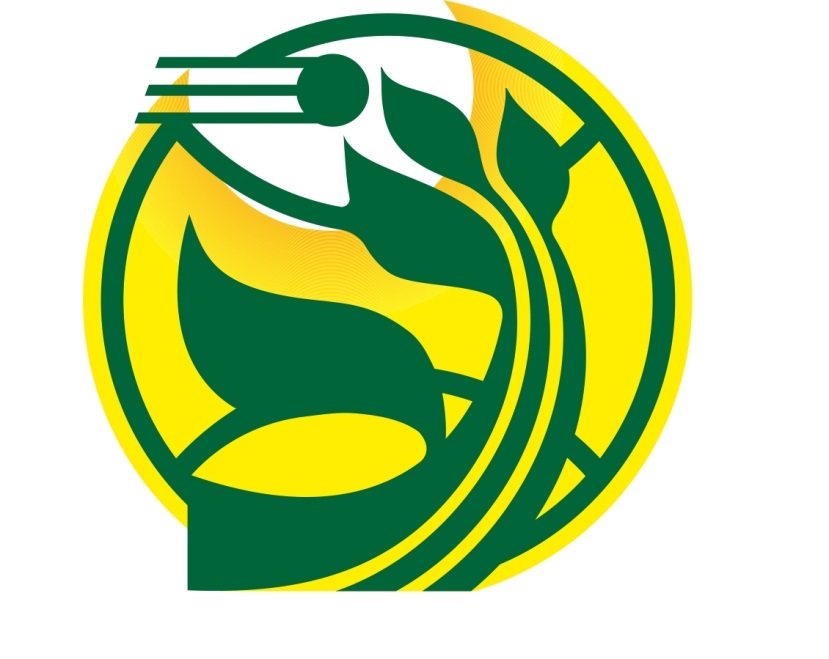 ПрограммАIV Международный экологический Форум Сохраним планету вместе15-18 ноября 2018 годаг.КалугаЦель: консолидация усилий власти, бизнеса, научного и экологического сообщества по оптимизации экологических реформ, продвижению принципов экологической безопасности и ответственности, вовлечение молодежи в решение актуальных и стратегических задач по сохранению и улучшению природной средыМесто проведения:Администрация Губернатора Калужской области: г.Калуга, пл.Старый торг, д.215 ноября 2018 года(четверг)Лес – национальное достояние России (каб.435, Администрация Губернатора Калужской области, г.Калуга, пл.Старый торг, д.2)Модераторы: Чернышов Алексей Янисович, и.о. начальника Департамента лесного хозяйства по Центральному федеральному округуСеменова Марина Валерьевна, директор ООО «Техноплюс», председатель некоммерческой организации «Союз лесопромышленников Калужской области»Докладчики:1. Семенова М.В. - председатель некоммерческой организации «Союз лесопромышленников Калужской области»Доклад: Экологические аспекты развития лесного сектора2. Агамирзов Константин Евгеньевич - заместитель директора по развитию ООО «Группа «АПЭКС»Доклад: «Добровольная лесная сертификация лесного хозяйства по системам FSC и PEFC, как механизм позволяющий повысить экологическую и природоохранную ответственность наряду с увеличением экономической привлекательностью продукции»3. Смирнов Сергей Иванович - доктор сельско-хозяйственных наук, ФГБОУ ВО «Брянский государственный инженерно-технологический университет»,Содокладчик: Шпаковский Виктор Григорьевич - директор ООО «Лестрейд»Доклад «Брянское опытное лесничество в дореволюционных границах – территория лесного наследия национального масштаба»  4. Тажетдинов Эдуард Дамирович - заместитель директора по развитию ООО «Успех»Доклад: «Лесоустроительные и кадастровые работы»5. Корсунов Александр Анатольевич - ООО «МЕГА Машинери», официальный дилер лесозаготовительной техники PONSSE и дорожно-строительной техники Доклад: 6. Жаровина Марина Сергеевна - заместитель начальника отдела ФГБУ «Рослесинфорг» «Заплеспроект»Доклад: «Современное состояние лесоустройства: проблемы и их решение»7. Кучук Вадим Александрович - начальник информационно-аналитического отдела ФБУ «Рослесозащита»Презентация на тему: «Распространение вершинного короеда и потенциальная угроза для лесов Калужской области»8. Балоченко Павел Владимирович – заместитель директора ГКУ КО «Калужское лесничество»Доклад: «Выполнение мероприятий по лесовосстановлению в рамках национального проекта «Экология» в части федерального проекта «Сохранение лесов», а также комплекс мер, направленных на сохранение лесов с учетом изменений в действующем законодательстве»9. Алексеев Сергей Константинович - заведующий отделом ГБОУДОД «Эколого-биологический центр»Доклад: «Роль валежника и фаутных деревьев в сохранении биоразнообразных деревьев в лесах»10. Алексеев Алексей Сергеевич - студент ФГБОУ ВО «Калужский государственный университет им. К.Э. Циолковского»Доклад: «Безопасность пищевого применения грибов»11. Романович Роман Владимирович – ООО «Лестехсервис Регион»Доклад: «Работа частных предприятий Калужской области в сфере лесного хозяйства в связи с примененными санкциями»12. Смирнов Сергей Иванович - доктор сельскохозяйственных наук ФГБОУ ВО «Брянский государственный инженерно-технологический университет»Доклад: «Брянское опытное лесничество в дореволюционных границах – территория лесного наследия национального масштаба»Контрольно-надзорная деятельность в современных условиях(3 этаж, конференц-зал, Администрация Губернатора Калужской области, г.Калуга, пл.Старый торг, д.2)Модератор:Такаев Сослан Русланбекович – Председатель комиссии по экологии и транспорту Законодательного Собрания Калужской областиПолищук Юлия Дмитриевна - заместитель генерального директора ГАУ КО «Агентство регионального развития Калужской области»Докладчики:1. Фондикова М.Ю. – заместитель министра экономического развития Калужской областиДоклад: «Достижение целевых показателей целевой модели контрольно-надзорной деятельности в субъектах Российской Федерации»2. Шутова Ирина Александровна - начальник отдела химико-аналитического экологического надзора Комитета по природопользованию, охране окружающей среды и обеспечению экологической безопасности г. Санкт-ПетербургаДоклад: «Изменение природоохранного законодательства с 01.01.2019: пробелы, проблемы, пути решения»3. Пилина Екатерина Аркадьевна - главный специалист сектора профилактики правонарушений отдела экологического надзора Комитета по природопользованию, охране окружающей среды и обеспечению экологической безопасности г. Санкт-ПетербургаДоклад: «Профилактика правонарушений в области охраны окружающей среды»4. Типикин Алексей Максимович - заместитель министра – начальник управления экологического надзора министерства природных ресурсов и экологии Калужской областиДоклад: «О результатах регионального государственного экологического надзора, реформировании контрольно-надзорной деятельности на данном направлении и задачах на предстоящий период»Опыт восстановления и сохранения популяции зубров в Европейской части России(2 этаж, Визит-центр Национального парка «Угра», Гостиные ряды, г.Калуга, ул.Ленина, д.124)Модератор: Гришенков Виктор Анатольевич – директор ФГБУ «Национальный парк «Угра» Докладчики:1. Гришенков В.А. – ФГБУ «Национальный парк «Угра»Доклад: «Итоги проекта «Восстанавливаем леса – возвращаем зубров». Сотрудничество ООПТ с благотворительными и волонтерскими  организациями»;2. Пригоряну О.М. - ФГБУ «Национальный парк «Орловское полесье»Доклад: «Современное состояние и перспективы вольноживущей популяции зубра центрального региона России»;3. Григорьев Е.М. - ФГБУ «Приокско-Террасный биосферный заповедник»Доклад: «Роль старейшего зубрового питомника в восстановлении популяции зубра»;4. Никитенков А.Н. – ФГБУ «Государственный природный биосферный заповедник  «Брянский лес»Доклад: «Проблемы восстановления популяции зубра в Брянской области»;5. Кочергин А.С. - ФГБУ «Национальный парк» «Смоленское поозерье»Доклад: «Международное сотрудничество в деле сохранения зубра европейского. Опыт и перспективы»;6. Заровняев Яков Иванович – заместитель министра экологии, природопользования и лесного хозяйства Республики Саха (Якутия)Доклад: «Реинтродукция лесного бизона в Якутии»7. Галчёнков Ю.Д. - начальник отдела воспроизводства и использования объектов животного мира и водных биологических ресурсов управления по охране и использованию объектов животного мира и водных биологических ресурсов министерства сельского хозяйства Калужской областиДоклад: «История петровской группировки зубра в Калужской области»Роль взаимодействия государства и волонтерства в создании благоприятной экологической среды(Калужский областной краеведческий музей, ул.Пушкина, д.4)Модератор:Астахов Вахтанг Геннадиевич, руководитель Московско-Окского бассейнового водного управленияДокладчики:1. Ермаков Д.С. - заместитель председателя Научного совета по проблемам экологического образования Российской академии образованияДоклад: «Деятельность экологических (природоохранных) волонтерских организаций: научно-методический аспект»2. Голикова Е.В. – МБУ «ЦБС г. Калуги»Доклад: «Экологическая просветительская работа с волонтерами в муниципальных библиотеках»3. Паутова Л.П. - инженер лесного хозяйства, пенсионерДоклад: «О защите объектов природного наследия г. Калуги»4. Самсонова Н.Н. - директор МКУ «Централизованная библиотечная система» Кировского района Калужской областиДоклад: «Роль библиотек в экологическом воспитании подрастающего поколения»5. Чеченин А.Ф. - директор ГУ «Мособлводхоз»Доклад: «Организация взаимодействия с волонтерским движением в зоне действия МОБВУ»6. Титова Н.В. – МБОУ ДО «ДЮЦ «Исток»Доклад: «Экологическое воспитание детей в центре дополнительного образования»7. Пудовкина А.Ю. - депутат Тамбовской городской Думы, генеральный директор ООО «ЭКОпрофи»8. Черенкова А.В. – Кременковская молодежная общественная экологическая организация «Экологический щит Родины»9. Федорова Е. - помощник руководителя организационного комитета «Центр экологической политики и культуры»Зеленые технологии(Бизнес-центр, Союз «Торгово-промышленная палата Калужской области», г.Калуга, пл.Старый торг, д.9/10)Модераторы:Дановская Ольга Алексеевна – генеральный директор ООО «БЦХ – Энерго» ,Докладчики:1. Дановская Е.И. – руководитель молодежных проектов в области энергетики и энергосбережения ООО «БЦХ-Энерго»Доклад: «О федеральном проекте «Солнечная регата»»2. Мордасова Т.И. – директор издательства «Региональная энергетика и энергосбережение»Доклад: «О сохранении труднодоступных территорий: арктической зоны и шельфов»3. Мисютина Е.С. – представитель руководства по экологии ООО «Хемофарм»Доклад: «Повышение экологической эффективности производства за счет внедрения стандарта ISO 14001»4. Галковская В.Е. - административный директор ООО «АйСиЭм Гласс Калуга»Доклад: «ООО «АйСиЭм Гласс Калуга» - Зеленые технологии рециклинга»5. Арсеничева Н.В. – инженер-эколог АО «Кировская керамика»Доклад: «Обзор практики применения зеленых технологий на предприятии»6. Кирлан Сергей – технический директор ЗАО «Л’Ореаль» в Калужской областиДоклад: «Зеленые технологии. Презентация по проекту зеленого строительства LEED в рамках расширения завода ЗАО «Л’Ореаль»7. Ермилина Л.Ю. – руководитель службы охраны окружающей среды ООО «Холсим Рус (СМ)»Доклад: «Утилизация отходов в цементной печи. Регенерация энергии и переработка материалов»8. Евдокимов А.А. – руководитель исполкома Центра экологической политики и культурыДоклад: «Роль общественных организаций в решении экологических вопросов»6.	Право на чистый воздух – право на жизнь(каб.381, Администрация Губернатора Калужской области, г.Калуга, пл.Старый торг, д.2)Модераторы:Соловьянов Александр Александрович – заместитель директора Всероссийского научно-исследовательского института охраны окружающей среды ФГБУ «ВНИИ «Экология», доктор химических наук, профессор, профессор ЮНЕСКО, академик Российской академии естественных наук, академик Международной академии наук информационных процессов и технологий, академик Международной академии «Экологическая реконструкция», академик Академии проблем качества (президент отделения топливно-энергетического комплекса), академик Общественной академии энергожурналистики (ученый секретарь академии)Марцыновский Олег Александрович – генеральный директор АО «НИИ Атмосфера», кандидат технических наукДокладчики:1. Соловьянов А.А. – заместитель директора Всероссийского научно-исследовательского института охраны окружающей среды ФГБУ «ВНИИ «Экология», доктор химических наук, профессор, профессор ЮНЕСКО, академик Российской академии естественных наук, академик Международной академии наук информационных процессов и технологий, академик Международной академии «Экологическая реконструкция», академик Академии проблем качества (президент отделения топливно-энергетического комплекса), академик Общественной академии энергожурналистики (ученый секретарь академии)Доклад: «Сводные расчёты загрязнения воздуха как инструмент регулирования загрязнения воздуха в городах» «Подходы к регулированию запахов в активно развивающихся регионах России как путь повышения качества жизни населения»2. Марцыновский О.А. – генеральный директор АО «НИИ Атмосфера», кандидат технических наукДоклад: «Обеспечение национальных интересов Российской Федерации в связи с ратификацией Парижского соглашения по климату и инвентаризации парниковых газов»7.	Развитие экологического и аграрного туризма(3 этаж, холл перед конференц-залом, Администрация Губернатора Калужской области, г.Калуга, пл.Старый торг, д.2)Модераторы:Макашин Василий Васильевич – профессор образовательного частного учреждения высшего образования «Российская международная академия туризма», доктор философии, кандидат педагогических наук, член Национальной Академии Туризма, сопредседатель Ассоциации Агротуризм России, вице-президент ассоциации сельского и агротуризма Калужской областиРатушняк Григорий Яковлевич – директор Западно-Подмосковного института туризма филиала образовательного частного учреждения высшего образования «Российская международная академия туризма», доктор технических наук, профессор.Докладчики:1. Конобеева А.Б. – заместитель директора по учебной методической и научной работе Западно-Подмосковного института туризма филиала ОЧУ ВО «Российская международная академия туризма», доцент, к.с.-х.н.Доклад: «1.	Перспективы организации и проведения экологических, сельскохозяйственных и природоведческих агроэкскурсий в регионах России» «Подходы к регулированию запахов в активно развивающихся регионах России как путь повышения качества жизни населения»2. Астахов Т.А., Президент ассоциации агротуризма России. Доклад: «Современное состояние и перспективы развития ассоциации и Союзов экологического, сельского и аграрного туризма в регионах России».3. Савин А.В. - Президент ассоциации сельского и агротуризма Калужской областиДоклад: «Опыт работы  экообъекта сельского туризма - рыболовной базы озеро Мандрино: экологические проблемы и перспективы развития»4. Белявский А.А. – Генеральный директор (собственник) баз отдыха «Парк Птиц» и «Иволга»Доклад: «Опыт и перспективы развития объектов  экологического и сельского туризма «Парк птиц» и «Иволга»»5. Рыженко А.И. – первый заместитель директора Западно-Подмосковного института туризма, филиала ОЧУ ВО «Российская международная академия туризма», к.п.н., профессор РМАТДоклад: «Анимационная работа в ходе проведения событийных мероприятий на объектах экологического и сельского туризма»6. Ерёмина А.Р. - студент 2 курса образовательного частного учреждения высшего образования «Российская международная академия туризма»Доклад: «Обеспечение национальных интересов Российской Федерации в связи с ратификацией Парижского соглашения по климату и инвентаризации парниковых газов»7. Рыбалко Л.С. - студент 2 курса, Западно-Подмосковный институт туризма филиала ОЧУ ВО «Российская международная академия туризма»Доклад: «Волонтёрские экопроекты в сельском  туризме»8. Макашин В.В. – профессор ОЧУ ВО «Российская международная академия туризма», доктор философии.к.п.н.Доклад: «5.	Опыт развития экологического и сельского туризма на примере работы ассоциации сельского и аграрного туризма Калужской области»9. Сарокина Е.Д. - студентка 2 курса, Западно-Подмосковный институт туризма филиала ОЧУ ВО «Российская международная академия туризма»Доклад: «Из опыта экологического образования и воспитания заповедника «Галичья гора» в Липецкой области»10. Ратушняк Г.Я. – директор Западно-Подмосковного института туризма филиала ОЧУ ВО «Российская международная академия туризма», доктор технических наук, профессорДоклад: «Тайм-менеджмент в экологическом и сельском туризме»11. Гавриленко Станислав Павлович - управляющий директор художественного музея мусора «МУ МУ» ООО «АТ РЕСУРС»Доклад: «Презентация проекта детского просветительского лагеря выходного дня «Ель ГрЭКО»12. Некрасова Марина Александровна – начальник информационно-аналитического отдела проектов и программ ФГБУ «Информационно-аналитический центр поддержки заповедного дела»Доклад: «Зеленые технологии для развития экологического туризма в национальных парках»16 ноября 2018 года(пятница)17 ноября 2018 года(суббота)18 ноября 2018 года(воскресенье)10.00 – 11.00-аккредитация гостей и участников форумаАдминистрация Губернатора Калужской области(г.Калуга, пл.Старый торг, д.2)10.00-Кофе-брейк(3 этаж, холл перед конференц-залом, Администрация Губернатора Калужской области)10.00 – 14.00-Осмотр выставочных площадок:(3 этаж, холл перед конференц-залом, Администрация Губернатора Калужской области)- Экологическая киноассамблея «ЭкоОбраз»Монахиня София (Ищенко) – президент Международного православного Сретенского кинофестиваля «Встреча»(1 этаж, холл Администрации Губернатора Калужской области)- Выставка образцов выпускаемой продукцииООО КМДК «СОЮЗ-Центр»- Экспозиция ООО «Успех» о деятельности в сфере лесоустроительных работ- Экспозиция ООО «МЕГА Машинери» о лесозаготовительной технике PONSSE (Финляндия)- Экспозиция НКО «Союз лесопромышленников Калужской области»- Экспозиция ООО «Фирма «Экоаналитика» об организации и ведении мониторинга водных объектов, экологического мониторинга- Экспозиция АНО «Экологическая и патриотическая инициатива» об экологическом просвещении и патриотическом воспитании школьников- Экспозиция «Регион-Центр-Экология» о вывозе, переработке и утилизации отходов- Экспозиция Эко-курорта WELNA- Выставка газированных напитковООО «Пирсен» - Выставка объектов экологического и сельского туризма «Экопасека пчёлка»- Выставка каповой скульптуры и картин изготовленные Анатолием Федоровичем Момотом- Совместный проект питерского фотографа Сергея Строителева и художественного музея «МУ-МУ». Выставка называется «Мусорные твари и место, где они живут»- Мастер-класс для детей «Читай мам»Визит-центр Национального парка «Угра»10.30-Обход экспозиции официальной делегацией10.45-Подход к прессе11.00 – 12.30-Торжественное открытие форума. Пленарное заседание(3 этаж, конференц-зал Администрации Губернатора Калужской области)Спикеры:А.Д.Артамонов, Губернатор Калужской области Епископ Тарусский Серафим (Савостьянов), викарий Калужской епархии, председатель комиссии религиозного образования и катехизации Калужской митрополии Русской Православной ЦерквиА.В.Никитенко, заместитель Губернатора Калужской областиД.А.Алексеев, Начальник Департамента Федеральной службы по надзору в сфере природопользования по Центральному федеральному округуВ.Г.Астахов, руководитель Московско-Окского бассейнового водного управленияК.М.Гурина, заместитель начальника департамента по недропользованию по Центральному федеральному округуА.Б.Август, эксперт Российской ассоциации по связям с общественностью12.30-Отправление автобуса на секцию от здания Администрации Губернатора Калужской области в Калужский областной краеведческий музей13.00 – 14.00Обед(по местам проведения секций)14.00 – 16.00-Работа по секциям:14.00 – 16.00-Расширенное заседание Комиссии по защите окружающей среды Калужской митрополии Русской Православной Церкви по теме «Духовно-нравственный аспект отношения человека к окружающему миру»(актовый зал, Калужское епархиальное управление, г.Калуга, ул.Набережная, д.4)Модератор: иеромонах Иоанн (Король), доцент кафедры исторических и церковно-практических дисциплин Калужской духовной семинарии кандидат богословия Секретарь: иерей Александр ЗемцовДокладчики:1. Иерей Александр Земцов - председатель комиссии по защите окружающей среды Калужской митрополии.Доклад: «Экология и культура»  2. Иеромонах Иоанн (Король) - секретарь комиссии по защите окружающей среды Калужской митрополии, доцент кафедры исторических и церковно-практических дисциплин Калужской духовной семинарии, кандидат богословияДоклад: «Экологическая проблема: этический и педагогический аспекты»  3. Протодиакон Сергий Комаров, руководитель отдела по информационной и издательской деятельности Калужской епархии, член Общественной палаты Калужской областиДоклад: «Охрана природы силами российских граждан. Религиозная мотивация»  4. Протоиерей Алексей Махетов - благочинный III-го округа Песоченской епархии, член комиссии по защите окружающей среды Калужской митрополииДоклад: «Духовное-экологическое воспитание подрастающего поколения на примере воскресной школы «Колосок» при кафедральном соборе в честь Казанской иконы божьей Матери г. Юхнова»  5. Кутьин Владимир Викторович - главный специалист отдела организационно-контрольной работы министерства природных ресурсов и экологии Калужской областиДоклад: «Охрана и защита леса в Калужской области»  6. Скрыпникова Лилия Романовна - директор ГКУ КО «Медынское лесничество»Доклад: «Роль взаимодействия государственных и общественных организаций и экологического просвещения в сохранении и приумножении лесного богатства Калужской области»  7. Прохоров Юрий Александрович - ведущий эксперт отдела использования водных объектов управления природопользования министерства природных ресурсов и экологии Калужской областиДоклад: «Сохранение водных ресурсов Калужской области»8. Дьякон Константин Штанкевич – студент 4 курса бакалавриата Калужской духовной семинарииДоклад: «Экология души»9. Орлов Иван – студент 3 курса бакалавриата Калужской духовной семинарииДоклад: «Взаимосвязь антропологии и экологии в контексте духовного и экологического кризиса»16.30-Отправление автобуса на экскурсию от Администрации Губернатора Калужской области (г. Калуга, пл.Старый торг, д.2)16.45 – 17.45-Экскурсионная культурная программа:Церемония гашения почтовой марки («Почта России»)Экскурсия в Государственном музее истории космонавтики имени К.Э.Циолковского(г.Калуга, ул.Академика Королева, д.2)09.00 – 10.00-Кофе-брейк(холл (4 этаж) перед залом заседаний Правительства Калужской области (каб.435), Администрация Губернатора Калужской области, г. Калуга, пл.Старый торг, 2)10.00 – 12.00-Пленарное заседание:(зал заседаний Правительства Калужской области (каб.435), Администрация Губернатора Калужской области)- Подведение итогов Форума,- Награждение победителей областных конкурсов:«Калужский край – в стихах и прозе»;«Экоорганизация-2018»;«Живи, лес!»;«Сохраним планету вместе»;- Награждение победителей акции по выявлению редких видов растительного и животного мира «Найти и сохранить»12.00 – 13.00-Кофе-брейк(1 этаж, «Бордовый зал», Администрация Губернатора Калужской области, г. Калуга)13.00Отправление автобуса на театрализованное представление от Администрации Губернатора Калужской области, г. Калуга14.00 – 15.30Театрализованное представление «Экология разума»(МБОУ «Средняя общеобразовательная школа №45» г.Калуги (правый берег), ул.Братьев Луканиных, д.4)16.00Отправление автобуса от МБОУ «Средней общеобразовательной школы № 45» до Администрации Губернатора Калужской области9.30-Отправление автобуса на экскурсиюОтправление автобуса на экскурсию от Администрации Губернатора Калужской областиЭкскурсионная и культурная программа:11.00. – 12.30-- открытие новой экспозиции музея «Козельские засеки» ФГБУ «Национальный парк «Угра»(Козельский район, п.Березичский стеклозавод, ул.Сосновая, д.3)Кофе-брейк12.30Отправление автобуса от музея «Козельские засеки»13.00 – 14.30- Экскурсия во Введенский ставропигиальный мужской монастырь Оптина Пустынь(Калужская область, г.Козельск)15.00- экскурсия в музей леса «Лесные истоки»(Калужская обл., г.Козельск, ул.Лесная, д.12)11.00Детский экологический просвет-лагерь «Ель ГрЭКО»художественный музей мусора «МУ МУ» (ООО «АТ РЕСУРС»)(Бизнес-парк «Грачи», 41-й км федеральной трассы «А-108»)	10.00	-Отправление автобуса в лагерь от Администрации Губернатора Калужской области11.30. – 14.00-Детский экологический просвет-лагерь «Ель ГрЭКО»художественный музей мусора «МУ МУ» (ООО «АТ РЕСУРС»)(Бизнес-парк «Грачи», 41-й км федеральной трассы «А-108»)Кофе-брейк